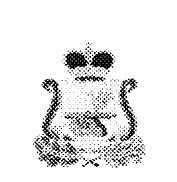 АДМИНИСТРАЦИЯ ТЮШИНСКОГО СЕЛЬСКОГО ПОСЕЛЕНИЯКАРДЫМОВСКОГО РАЙОНА СМОЛЕНСКОЙ ОБЛАСТИПОСТАНОВЛЕНИЕот  30 .03 . 2018                               № 0024Об утверждении муниципальной программы «Профилактика нарушений юридическими лицами и индивидуальными предпринимателями обязательных требований и устранения причин, факторов и условий, способствующих нарушениям обязательных требований на территории Тюшинского сельского поселения Кардымовского района Смоленской области на 2018 год»             В соответствии с Федеральными  законами от 06.10.2003г. № 131-ФЗ «Об общих принципах организации местного самоуправления в Российской Федерации», со статьей 8.2 Федерального закона от 26.12.2008 №294-ФЗ «О защите прав юридических лиц и индивидуальных предпринимателей при осуществлении государственного контроля (надзора) и муниципального контроля», областным законом от 30.10.204 №141-з «О закреплении за сельскими поселениями Смоленской области отдельных вопросов местного значения», постановлением Администрации Тюшинского сельского поселения от 15.11.2013 №П-0044 «Об утверждении Порядка принятия решений о разработке муниципальных программ, их формирования и реализации в Тюшинском сельском поселении Кардымовского района Смоленской области», руководствуясь Уставом Тюшинского сельского поселения  Кардымовского  района Смоленской области Администрация Тюшинского сельского поселения Кардымовского района Смоленской области          п о с т а н о в л е т:        1. Утвердить муниципальную Программу «Профилактика нарушений юридическими лицами и индивидуальными предпринимателями обязательных требований и устранения причин, факторов и условий, способствующих нарушениям обязательных требований на территории Тюшинского сельского поселения Кардымовского района Смоленской области на 2018 год».      2. Настоящее постановление разместить в информационно-телекоммуникационной сети «Интернет» на  официальном сайте Администрации Тюшинского сельского поселения Кардымовского района Смоленской области.    3. Контроль исполнения настоящего постановления оставляю за собой.    4. Настоящее постановление вступает в силу с 01.04.2018 года.Глава муниципального образованияТюшинского сельского поселенияКардымовского района Смоленской области                            Е.Е. ЛаскинаМУНИЦИПАЛЬНАЯ ПРОГРАММА«Профилактика нарушений юридическими лицами и индивидуальными предпринимателями обязательных требований и устранения причин, факторов и условий, способствующих нарушениям обязательных требований на территории Тюшинского сельского поселения Кардымовского района Смоленской области на 2018 год»2018 годПАСПОРТмуниципальной программыСодержание проблемы и обоснование необходимости её решения программными методами           Федеральным законом от 03.07.2016 N 277-ФЗ в Федеральный закон от 26.12.2008 N 294-ФЗ "О защите прав юридических лиц и индивидуальных предпринимателей при осуществлении государственного контроля (надзора) и муниципального контроля" введена новая статья 8.2 "Организация и проведение мероприятий, направленных на профилактику нарушений обязательных требований", которая вступила в силу с 1 января 2017 года.            Внесенные изменения обязывают органы государственного контроля (надзора), органы муниципального контроля осуществлять мероприятия по профилактике нарушений обязательных требований в соответствии с ежегодно утверждаемыми ими программами профилактики нарушений.В этой связи возникла необходимость по принятию мер, направленных на профилактику правонарушений и нарушений обязательных требований, установленных муниципальными правовыми актами, принятыми по вопросам местного значения, а в случаях, если соответствующие виды контроля отнесены федеральными законами к полномочиям органов местного самоуправления, также муниципальный контроль за соблюдением требований, установленных федеральными законами, законами Смоленской области.Цели, задачи и целевые показатели ПрограммыЦелью муниципальной программы «Профилактика нарушений юридическими лицами и индивидуальными предпринимателями обязательных требований и устранения причин, факторов и условий, способствующих нарушениям обязательных требований на территории Тюшинского сельского поселения Кардымовского района Смоленской области на 2018 год» (далее – Программа) является предупреждение нарушений юридическими лицами и индивидуальными предпринимателями обязательных требований, установленных муниципальными правовыми актами, принятыми по вопросам местного значения, а в случаях, если соответствующие виды контроля отнесены федеральными законами к полномочиям органов местного самоуправления, также муниципальный контроль за соблюдением требований, установленных федеральными законами, законами субъектов Российской Федерации (далее – требований, установленных законодательством РФ) и устранение причин, факторов и условий, способствующих нарушениям обязательных требований, установленных законодательством РФ.Для достижения этой цели необходимо решить поставленные задачи:1) укрепление системы профилактики нарушений обязательных требований, установленных законодательством РФ;2) выявление причин, факторов и условий, способствующих нарушениям обязательных требований, установленных законодательством РФ;3) повышение правовой культуры руководителей юридических лиц и индивидуальных предпринимателей.           Целевые показатели Программы:1) повышение эффективности профилактической работы, проводимой администрацией поселения, по предупреждению нарушений организациями и индивидуальными предпринимателями, осуществляющими деятельность на территории поселения, требований законодательства РФ;2) улучшение информационное обеспечения деятельности администрации поселения по профилактике и предупреждению нарушений законодательства РФ;3) уменьшение общего числа нарушений требований законодательства РФ, выявленных посредством организации и проведения проверок организаций и индивидуальных предпринимателей, осуществляющих деятельность на территории поселения.Перечень программных мероприятий.Механизм реализации Программы.            Механизм реализации целей и задач Программы - это система скоординированных по срокам ответственными исполнителями мероприятий, обеспечивающих достижение намеченных результатов.           Данная Программа утверждается постановлением Администрации Тюшинского сельского поселения Кардымовского района Смоленской области.          Исполнителем Программы является Администрация Тюшинского сельского поселения Кардымовского района Смоленской области.           Программа имеет открытый характер, в процессе реализации в нее могут включаться дополнительные мероприятия.           Реализация Программы заключается в выполнении ее мероприятий.	4.1. Система организации контроля за исполнением программы.Общий контроль за исполнением программы осуществляет Администрация Тюшинского сельского поселения, также организует:- подготовку информации о ходе реализации программы;- подготовку предложений по корректировке программы;Для проведения текущего мониторинга реализации программы:- формирует отчет об исполнении программы. Утверждена постановлением АдминистрацииТюшинского сельского поселения Кардымовского района Смоленской областиот 30. 03.2018 года № 0024Наименование ПрограммыМуниципальная  программа «Профилактика нарушений юридическими лицами и индивидуальными предпринимателями обязательных требований и устранения причин, факторов и условий, способствующих нарушениям обязательных требований на территории Тюшинского сельского поселения Кардымовского района Смоленской области на 2018 год»Основание для разработки ПрограммыПостановление Администрации Тюшинского сельского поселения от 15.11.2013 №П-0044 «Об утверждении Порядка принятия решений о разработке муниципальных программ, их формирования и реализации в Тюшинском сельском поселении Кардымовского района Смоленской области»;Федеральный  закон от 06.10.2003г. № 131-ФЗ «Об общих принципах организации местного самоуправления в Российской Федерации»;Статьей 8.2 Федерального закона от 26.12.2008 №294-ФЗ «О защите прав юридических лиц и индивидуальных предпринимателей при осуществлении государственного контроля (надзора) и муниципального контроля»;Областной закон от 30.10.204 №141-з «О закреплении за сельскими поселениями Смоленской области отдельных вопросов местного значения.Заказчик ПрограммыАдминистрация Тюшинского сельского поселения Кардымовского района Смоленской областиРазработчик ПрограммыАдминистрация Тюшинского сельского поселения Кардымовского  района Смоленской областиЦели и задачи Программы Цели программы:Предупреждение нарушений юридическими лицами и индивидуальными предпринимателями обязательных требований, установленных муниципальными правовыми актами, принятыми по вопросам местного значения, а в случаях, если соответствующие виды контроля отнесены федеральными законами к полномочиям органов местного самоуправления, также муниципальный контроль за соблюдением требований, установленных федеральными законами, законами Смоленской области (далее - требований, установленных законодательством РФ);Устранение причин, факторов и условий, способствующих нарушениям обязательных требований, установленных законодательством РФ.Задачи программы:Укрепление системы профилактики нарушений обязательных требований, установленных законодательством РФ;     2) выявление причин, факторов и условий, способствующих нарушениям обязательных требований, установленных законодательством РФ;    3) повышение правовой культуры руководителей юридических лиц и индивидуальных предпринимателейЦелевые показатели Программы 1) Повышение эффективности профилактической работы, проводимой администрацией поселения, по предупреждению нарушений организациями и индивидуальными предпринимателями, осуществляющими деятельность на территории Тюшинского сельского поселения Кардымовского района Смоленской области (далее – территория поселения), требований законодательства РФ;2) Улучшение информационного обеспечения деятельности администрации поселения по профилактике и предупреждению нарушений законодательства РФ;3) Уменьшение общего числа нарушений требований законодательства РФ, выявленных посредством организации и проведения проверок организаций и индивидуальных предпринимателей, осуществляющих деятельность на территории поселенияСроки реализации Программы2018 год.№ п/пНаименование мероприятияСрок реализацииСрок реализацииИсполнительИсточник финансирова- нияИсточник финансирова- нияОбъемы финанси-      рования,(тыс.руб.)Объемы финанси-      рования,(тыс.руб.)№ п/пНаименование мероприятияСрок реализацииСрок реализацииИсполнительИсточник финансирова- нияИсточник финансирова- ния2018 год.2018 год.Цель 1: Предупреждение нарушений юридическими лицами и индивидуальными предпринимателями обязательных требований, установленных муниципальными правовыми актами, принятыми по вопросам местного значения, а в случаях, если соответствующие виды контроля отнесены федеральными законами к полномочиям органов местного самоуправления. Также муниципальный контроль за соблюдением требований, установленных федеральными законами, законами Смоленской области (далее - требований, установленных законодательством РФ)Цель 1: Предупреждение нарушений юридическими лицами и индивидуальными предпринимателями обязательных требований, установленных муниципальными правовыми актами, принятыми по вопросам местного значения, а в случаях, если соответствующие виды контроля отнесены федеральными законами к полномочиям органов местного самоуправления. Также муниципальный контроль за соблюдением требований, установленных федеральными законами, законами Смоленской области (далее - требований, установленных законодательством РФ)Цель 1: Предупреждение нарушений юридическими лицами и индивидуальными предпринимателями обязательных требований, установленных муниципальными правовыми актами, принятыми по вопросам местного значения, а в случаях, если соответствующие виды контроля отнесены федеральными законами к полномочиям органов местного самоуправления. Также муниципальный контроль за соблюдением требований, установленных федеральными законами, законами Смоленской области (далее - требований, установленных законодательством РФ)Цель 1: Предупреждение нарушений юридическими лицами и индивидуальными предпринимателями обязательных требований, установленных муниципальными правовыми актами, принятыми по вопросам местного значения, а в случаях, если соответствующие виды контроля отнесены федеральными законами к полномочиям органов местного самоуправления. Также муниципальный контроль за соблюдением требований, установленных федеральными законами, законами Смоленской области (далее - требований, установленных законодательством РФ)Цель 1: Предупреждение нарушений юридическими лицами и индивидуальными предпринимателями обязательных требований, установленных муниципальными правовыми актами, принятыми по вопросам местного значения, а в случаях, если соответствующие виды контроля отнесены федеральными законами к полномочиям органов местного самоуправления. Также муниципальный контроль за соблюдением требований, установленных федеральными законами, законами Смоленской области (далее - требований, установленных законодательством РФ)Цель 1: Предупреждение нарушений юридическими лицами и индивидуальными предпринимателями обязательных требований, установленных муниципальными правовыми актами, принятыми по вопросам местного значения, а в случаях, если соответствующие виды контроля отнесены федеральными законами к полномочиям органов местного самоуправления. Также муниципальный контроль за соблюдением требований, установленных федеральными законами, законами Смоленской области (далее - требований, установленных законодательством РФ)Цель 1: Предупреждение нарушений юридическими лицами и индивидуальными предпринимателями обязательных требований, установленных муниципальными правовыми актами, принятыми по вопросам местного значения, а в случаях, если соответствующие виды контроля отнесены федеральными законами к полномочиям органов местного самоуправления. Также муниципальный контроль за соблюдением требований, установленных федеральными законами, законами Смоленской области (далее - требований, установленных законодательством РФ)Цель 1: Предупреждение нарушений юридическими лицами и индивидуальными предпринимателями обязательных требований, установленных муниципальными правовыми актами, принятыми по вопросам местного значения, а в случаях, если соответствующие виды контроля отнесены федеральными законами к полномочиям органов местного самоуправления. Также муниципальный контроль за соблюдением требований, установленных федеральными законами, законами Смоленской области (далее - требований, установленных законодательством РФ)Цель 1: Предупреждение нарушений юридическими лицами и индивидуальными предпринимателями обязательных требований, установленных муниципальными правовыми актами, принятыми по вопросам местного значения, а в случаях, если соответствующие виды контроля отнесены федеральными законами к полномочиям органов местного самоуправления. Также муниципальный контроль за соблюдением требований, установленных федеральными законами, законами Смоленской области (далее - требований, установленных законодательством РФ)Задача 1: Укрепление системы профилактики нарушений обязательных требований, установленных законодательством РФ; выявление причин, факторов и условий, способствующих нарушениям обязательных требований, установленных законодательством РФ; повышение правовой культуры руководителей юридических лиц и индивидуальных предпринимателейЗадача 1: Укрепление системы профилактики нарушений обязательных требований, установленных законодательством РФ; выявление причин, факторов и условий, способствующих нарушениям обязательных требований, установленных законодательством РФ; повышение правовой культуры руководителей юридических лиц и индивидуальных предпринимателейЗадача 1: Укрепление системы профилактики нарушений обязательных требований, установленных законодательством РФ; выявление причин, факторов и условий, способствующих нарушениям обязательных требований, установленных законодательством РФ; повышение правовой культуры руководителей юридических лиц и индивидуальных предпринимателейЗадача 1: Укрепление системы профилактики нарушений обязательных требований, установленных законодательством РФ; выявление причин, факторов и условий, способствующих нарушениям обязательных требований, установленных законодательством РФ; повышение правовой культуры руководителей юридических лиц и индивидуальных предпринимателейЗадача 1: Укрепление системы профилактики нарушений обязательных требований, установленных законодательством РФ; выявление причин, факторов и условий, способствующих нарушениям обязательных требований, установленных законодательством РФ; повышение правовой культуры руководителей юридических лиц и индивидуальных предпринимателейЗадача 1: Укрепление системы профилактики нарушений обязательных требований, установленных законодательством РФ; выявление причин, факторов и условий, способствующих нарушениям обязательных требований, установленных законодательством РФ; повышение правовой культуры руководителей юридических лиц и индивидуальных предпринимателейЗадача 1: Укрепление системы профилактики нарушений обязательных требований, установленных законодательством РФ; выявление причин, факторов и условий, способствующих нарушениям обязательных требований, установленных законодательством РФ; повышение правовой культуры руководителей юридических лиц и индивидуальных предпринимателейЗадача 1: Укрепление системы профилактики нарушений обязательных требований, установленных законодательством РФ; выявление причин, факторов и условий, способствующих нарушениям обязательных требований, установленных законодательством РФ; повышение правовой культуры руководителей юридических лиц и индивидуальных предпринимателейЗадача 1: Укрепление системы профилактики нарушений обязательных требований, установленных законодательством РФ; выявление причин, факторов и условий, способствующих нарушениям обязательных требований, установленных законодательством РФ; повышение правовой культуры руководителей юридических лиц и индивидуальных предпринимателей1.1.Размещение на официальном сайте Администрации Тюшинского сельского поселения  в сети «Интернет» для каждого вида муниципального контроля перечней нормативных правовых актов или их отдельных частей, содержащих обязательные требования, оценка соблюдения которых является предметом муниципального контроля, а также текстов соответствующих нормативных правовых актовс 01.04.2018 по 31.12.2018с 01.04.2018 по 31.12.2018АдминистрацияТюшинского сельского поселенияАдминистрацияТюшинского сельского поселенияНе требует финансированияНе требует финансирования0,01.2Осуществление информирования юридических лиц, индивидуальных предпринимателей по вопросам соблюдения обязательных требований, в том числе посредством разработки и опубликования руководств по соблюдению обязательных требований,с 01.04.2018 по 31.12.2018с 01.04.2018 по 31.12.2018Не требует финансированияНе требует финансирования0,0проведения семинаров и конференций, разъяснительной работы в средствах массовой информации и иными способами. В случае изменения обязательных требований – подготовка и распространение комментариев о содержании новых нормативных правовых актов, устанавливающих обязательные требования, внесенных изменениях в действующие акты, сроках и порядке вступления их в действие, а также рекомендаций о проведении необходимых организационных, технических мероприятий, направленных на внедрение и обеспечение соблюдения обязательных требованийАдминистрацияТюшинского сельского поселенияАдминистрацияТюшинского сельского поселения1.3.Обеспечение регулярного (не реже одного раза в год) обобщения практики осуществления в соответствующей сфере деятельности муниципального контроля и размещение на официальном сайте администрации Тюшинского сельского поселения в сети «Интернет»  соответствующих обобщений, в том числе с указанием наиболее часто встречающихся случаев нарушений обязательных требований с рекомендациями в отношении мер, которые должны приниматься юридическими лицами, индивидуальными предпринимателями в целях недопущения таких нарушенийс 01.04.2018 по 31.12.2018с 01.04.2018 по 31.12.2018АдминистрацияТюшинского сельского поселенияАдминистрацияТюшинского сельского поселенияНе требует финансированияНе требует финансирования0,01.4Выдача предостережений о недопустимости нарушения обязательных требований в соответствии с частями 5 - 7 статьи 8.2 Федерального закона от 26 декабря 2008 года № 294-ФЗ «О защите прав юридических лиц и индивидуальных предпринимателей при осуществлении государственного контроля (надзора) и муниципального контроля» (если иной порядок не установлен федеральным законом)с 01.04.2018 по 31.12.2018с 01.04.2018 по 31.12.2018АдминистрацияТюшинского сельского поселенияАдминистрацияТюшинского сельского поселенияНе требует финансированияНе требует финансирования0,0Итого:0,0в том числе: по источникам финансированияМестный бюджетМестный бюджетМестный бюджетМестный бюджетМестный бюджет0,0в том числе: по источникам финансированияОбластной бюджетОбластной бюджетОбластной бюджетОбластной бюджетОбластной бюджет0,0в том числе: по источникам финансированияФедеральный бюджетФедеральный бюджетФедеральный бюджетФедеральный бюджетФедеральный бюджет0,0Всего по программе:0,0